Spēkratu [automobiļu] iekšdedzes motoriLaboratorijas darbs Nr.7 [1Akol]Tēma : 4T iekšdedzes virzuļmotoru vispārējā uzbūve.Tēma: Otto un Dīzeļa motoru darba parametri.Darba mērķis: Izpētīt 4T-motoru mehānismu un sistēmu uzbūvi.Uzdevums: Izmantojot mācību grāmatas, motoru griezumus, detaļas un mācību plakātus, informāciju Auto_Data , uzņemt 4T motoru mehānismu ģeometriskos izmērus.Iekārtas, instrumenti, piederumi:-iekšdedzes 4Tvirzuļu motora stends ar cilindru galvu - tehniskā literatūra; -atslēgu komplekts demontāžai un montāžas darbiem [bīdmērs, idikators un mikrometrs].. Apgūt:1-4T-Motora mehānismu  sastāvdaļas, norādot pozīciju nosaukumus[att.1,2,3,4]2-Cilindra-virzuļa grupas detaļu ģeometriskos izmērus [att.2, 3]3-Degkameras tilpuma praktisku izmērīšanu .4-Motora ģeometrisko izmēru ietekmi uz jaudas parametriem.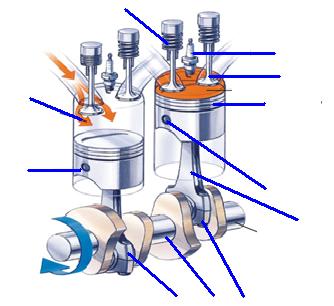 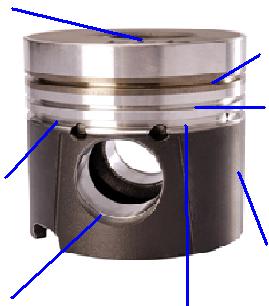 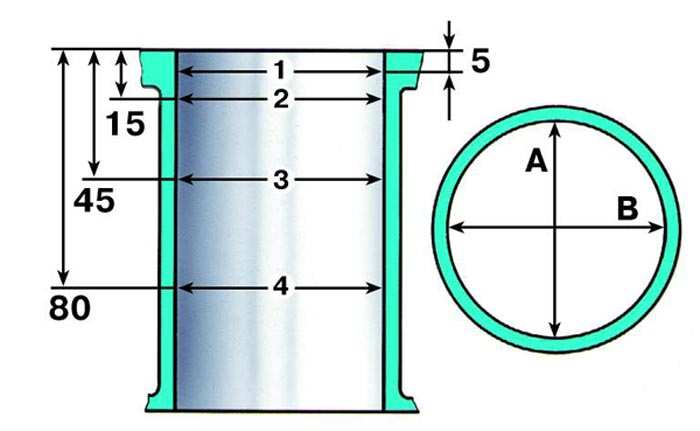 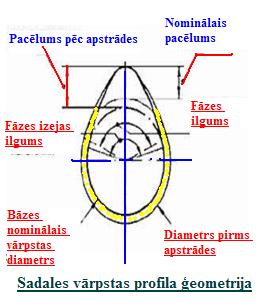 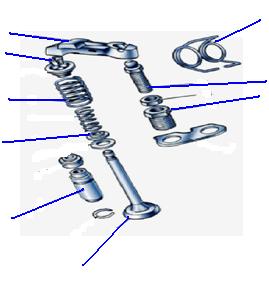 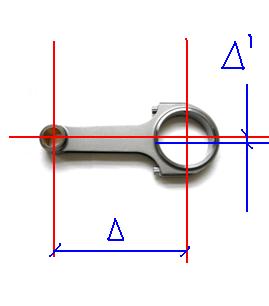 Atskaitē sniegt: 1-4Tmotora virzuļa grupas sastāvdaļu ģeometriskos izmērus [pielikumā tabula]. 2-4T motora raksturojošo parametru un jaudas aprēkinus [pielikumā tabula].3-4T motora raksturīgāko sastāvdaļu pozīciju nosaukumus [att. 1,2,3,4,5,6]3- Rakstiskas atbildes uz paškontroles jautājumiem [uz A4 formas lapas].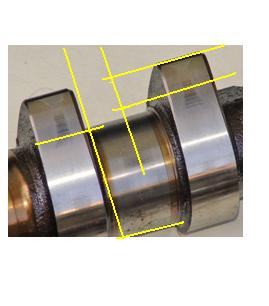 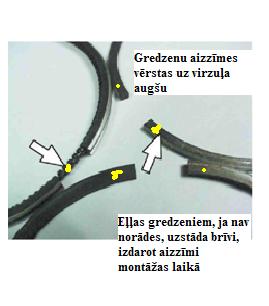 Paškontroles jautājumi: [izpildāmi A4 pielikuma lapas otrajā pusē]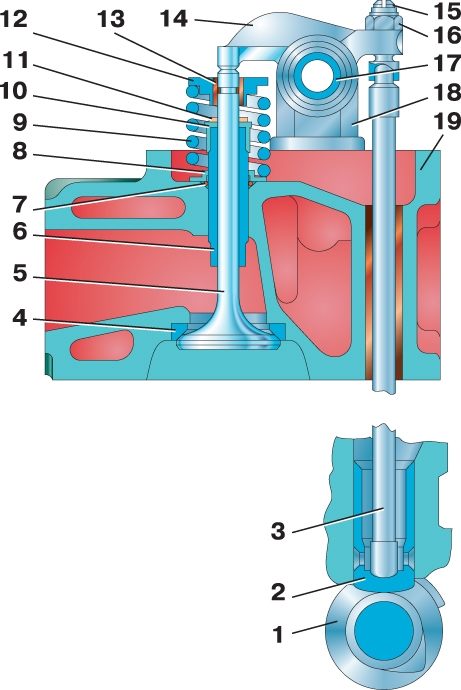 1-Kāpēc 4T motoru virzuļiem gredzenu rievās neizveido atdures? Paskaidro konstrukciju. Uzzīmē skici ar pozīcijām pretskatā un skatā no augšas.2-Kādēl 4T motoru virzuļa gredzenus izkārto pa virzuļa aploci ar noteiktu leņķi?  Izskaidro un parādi skicē skatā no augšas.3-Kāda takts notiek 4T motora cilindrā, kad virzulis tiek spiests sāniski pie cilindra sienas? Izskaidro un parādi skicē procesa norisi un virzuļa stāvokli.4-Kādēļ 4T motoriem ir mazāks  atgāzu toksiskums un degvielas patēriņš salīdzinājumā ar tāda paša tilpuma divu taktu motoru? Nosauc galvenos apstākļus. Uzzīmē skices ar pozīcijām un izskaidro pamata principus.5-Kā notiek 4T Dīzeļa motora darba cikla pirmā un otrā takts? Raksturo šajās taktīs notiekošos procesus.  Uzzīmē dīzeļa virzuļa skices ar pozīcijām un izskaidro pamata principus.6-Kādēļ 4T Dīzeļa motoriem ir mazāks īpatnējais degvielas patēriņš, nekā Otto motoriem? Nosauc vismaz divus iemeslus. Uzzīmē skices ar pozīcijām un izskaidro pamata principus.7-Kā 4T motoriem atšķiras kloķa vārpstas, atšķirībā no divu taktu motoriem ? Nosauc galvenās trīs . Uzzīmē skices ar pozīcijām un izskaidro atšķirību iemeslus.8-Kādēļ 4T motoros virzuļos un cilindros neizveido lūkas un izgriezumus? Nosauc vismaz trīs pamatojumus. Uzzīmē skices ar pozīcijām un izskaidro pamata principus.9-Vai 4T motoru virzuļiem izveido deflektorus? Pamato praktisko nozīmi. Uzzīmē skices ar pozīcijām un izskaidro pamata principus. 10-Kādēļ 4T motoru cilindrus testē uz darba spiedienu? Pamato ar praktisku piemēru. Uzzīmē skici ar pozīcijām un izskaidro mērīšanas pamata principus. 11-Kāds uzdevums ir 4T motoru  kloķa-klaņa mehānismam? Nosauc vismaz četras funkcijas. Uzzīmē skices ar pozīcijām un izskaidro pamata principus. 12- Kādēļ 4T motoru degvielas īpatnējais patēriņš ir mazāks kā tāda paša tilpuma divu taktu motoriem? Paskaidro ar piemēru. . Uzzīmē skices ar pozīcijām un izskaidro pamata principus.13- Kuras 4T motora sastāvdaļas visbūtiskāk ietekmē indicētās jaudas lielumu? Nosauc vismaz četras. Uzzīmē skices ar pozīcijām un izskaidro jaudas zudumu pamata principus.14-Kuras 4T motora sastāvdaļas un sistēmas visbūtiskāk palielina mehānisko zudumu jaudas lielumu? Nosauc vismaz četras sastāvdaļas  un norādi mehānismus. Uzzīmē skices ar pozīcijām un izskaidro jaudas zudumu pamata principus.*** Literatūra J.Blīvis V.Gulbis „Traktori un automobiļi” R.,Z.,1991  7.lpp – 23.lppVPLT mācību e-portāls http://93.177.225.205/course/index.php4T iekšdedzes virzuļa motoru ģeometrisko izmēru ietekme uz jaudas parametriemDarba atskaites tabula:  [4T-motora darba parametri]	Vieta aprēķiniem un palīgformulām:Darba vērtējumsParakstsDatumsKurssAudzēknisSastāvdaļas nosaukumsMērījuma Vērt/ mērvienībaMērījuma Vērt/ mērvienībaAprēkināmais lielumsAprēkināmais lielumsAprēkināmais lielumsAtrašanās motorāAtrašanās motorāSastāvdaļas nosaukumsMērījuma Vērt/ mērvienībaMērījuma Vērt/ mērvienībaAprēkināmais lielumsAprēkināmais lielumsAprēkināmais lielumsPozīc.Att.Nr.Cilindra diametrsD=D=D=Virzuļa gājiensS/d= S/d= S/d= DegkamerastilpumsVc= Vc= Vc= Darba tilpumsVh= Vh= Vh= Pilns cilindra tilpumsVa=Va=Va=Kompresijas pakāpeΣ= Σ= Σ= Motora litrāžaVL=  VL=  VL=  Vidējais indicētais spiediens1,0 MPa1,0 MPapvid=1.0 MPapvid=1.0 MPapvid=1.0 MPa1Pa =0,000001MpaNominālie apgriezieni5000 min-15000 min-1n=5000 min-1n=5000 min-1n=5000 min-1Indicētā jaudaNi= Ni= Ni= Mehānisko zudumu jauda10 kW10 kWNm =Nm =Nm =Efektīvā jaudaNe= Ne= Ne= Mehāniskais lietderības koeficientsηm= 0,67ηm= 0,67ηm= 0,67Motora litra jaudaNL= NL= NL= Motora degvielas patēriņš stundā1000 gr/ kwh1000 gr/ kwhmst =mst =mst =Degvielas īpatnējaispatēriņšGe =Ge =Ge =Motora masa bez tehnoloģiskajiem šķidrumiem80 kg80 kgMmot = Mmot = Mmot = Motora īpatnējā masaMīp = Mīp = Mīp = Klaņa garumscmcmL=L=L=Kloķa pleca garumsmmmmVirzuļa virsmas laukumsm2m2S virz = S virz = S virz = Spēks uz klaniNNF klaņa =Pvid Svirz1kg =  9,8 NF klaņa =Pvid Svirz1kg =  9,8 NF klaņa =Pvid Svirz1kg =  9,8 NGriezes momentsMgr =Mgr =Mgr =Virzuļa diametrs galvas daļā paralēli pirksta simetrijas asijmmPagriežot pa taisnu leņķi pret pirksta simetrijas asi mmAtt. Nr.Virzuļa diametrs vidus daļā [paralēli pirksta urbuma asij]mmPagriežot pa taisnu leņķi pret pirksta simetrijas asimmAtt.Nr.Virzuļa diametrs apakšējā daļā paralēli pirksta simetrijas asijmmPagriežot pa taisnu leņķi pret pirksta simetrijas asimmAtt.Nr.